П О С Т А Н О В Л Е Н И Е______________                                                                                                        №_______с. ЗавьяловоО внесении изменений в административный регламент предоставления Администрацией муниципального образования «Муниципальный округ Завьяловский район Удмуртской Республики» муниципальной услуги «Предоставление разрешений на ввод объекта в эксплуатацию»В целях реализации административной реформы, в соответствии с Федеральным законом от 27.07.2010 № 210-ФЗ «Об организации предоставления государственных и муниципальных услуг», Федеральным законом от 29.12.2022 № 612-ФЗ «О внесении изменений в Градостроительный кодекс Российской Федерации и отдельные законодательные акты Российской Федерации…», постановлением Администрации муниципального образования «Муниципальный округ Завьяловский район Удмуртской Республики» от 07.02.2022 № 176 «Об утверждении перечней муниципальных услуг, предоставляемых Администрацией муниципального образования «Муниципальный округ Завьяловский район Удмуртской Республики», постановлением Администрации муниципального образования «Муниципальный округ Завьяловский район Удмуртской Республики» от 06.04.2022 № 586 «Об утверждении Порядка разработки и утверждения административных регламентов предоставления муниципальных услуг в муниципальном образовании «Муниципальный округ Завьяловский район Удмуртской Республики», руководствуясь Уставом муниципального образования «Муниципальный округ Завьяловский район Удмуртской Республики»,ПОСТАНОВЛЯЮ:1. Внести в административный регламент предоставления Администрацией муниципального образования «Муниципальный округ Завьяловский район Удмуртской Республики» муниципальной услуги «Предоставление разрешений на ввод объекта в эксплуатацию», утвержденный постановлением Администрации муниципального образования «Муниципальный округ Завьяловский район Удмуртской Республики»                   от 18.10.2022 № 2745, следующие изменения:- исключить из пункта 2.6.1. раздела 2.6. подпункты 5, 7, 8, 12;- в пункте 2.6.3. слова: «указанные в подпунктах 4, 5, 6 пункта 2.6.1.» заменить словами: «указанные в подпунктах 4, 5 пункта 2.6.1»;- в пункте 2.6.4. слова: «указанные в подпунктах 7, 8, 9, 10, 11, 13, 14, 15 пункта 2.6.1.» заменить словами: «указанные в подпунктах 6, 7, 8, 9, 10, 11 пункта 2.6.1».2. Осуществить официальное  опубликование настоящего постановления в газете «Пригородные вести», в сетевом издании  -  сайте муниципального образования завправо.рф, а также разместить на официальном сайте муниципального образования завьяловский.рф  в сети «Интернет».Глава муниципального образования                                                                  К.Н. Русинов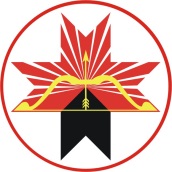 АДМИНИСТРАЦИЯМУНИЦИПАЛЬНОГО ОБРАЗОВАНИЯ«МУНИЦИПАЛЬНЫЙ ОКРУГ ЗАВЬЯЛОВСКИЙ РАЙОНУДМУРТСКОЙ РЕСПУБЛИКИ»«УДМУРТ ЭЛЬКУНЫСЬДЭРИ ЁРОСМУНИЦИПАЛ ОКРУГ»МУНИЦИПАЛ КЫЛДЫТЭТЛЭНАДМИНИСТРАЦИЕЗ